اللجنة المعنية بالتنمية والملكية الفكريةالدورة العشرونجنيف، من 27 نوفمبر إلى 1 ديسمبر 2017خارطة المنتديات والمؤتمرات الدولية المعنية بمبادرات وأنشطة متعلقة بنقل التكنولوجياوثيقة من إعداد الأمانةطلبت اللجنة المعنية بالتنمية والملكية الفكرية، خلال دورتها الثامنة عشرة المعقودة في الفترة من 31 أكتوبر 2016 إلى 4 نوفمبر 2016، إلى أمانة المنظمة العالمية للملكية الفكرية (الويبو) "أن ترسم خارطة تشمل المبادرات والأنشطة الجارية في مجال نقل التكنولوجيا في المنتديات الدولية الأخرى كي تطلع اللجنة على المستجدات في المنتديات والمؤتمرات الدولية التي تناقش حاليا مسألة نقل التكنولوجيا وطبيعة دور الويبو في هذا الشأن في المستقبل".وبناء على ذلك، يتضمن مرفق هذه الوثيقة تجميعًا غير حصري للمنتديات والمؤتمرات الدولية خارج الويبو حيث تجري حاليًا مناقشة نقل التكنولوجيا، فضلاً عن تقديم لمحة موجزة عن الدور الذي تؤديه الويبو في المنتديات والمؤتمرات الدولية.إن اللجنة المعنية بالتنمية والملكية الفكرية مدعوة إلى الإحاطة علماً بالمعلومات الواردة في مرفق هذه الوثيقة. [يلي ذلك المرفق]أولا.	مقدمةأُجري نشاط رسم خارطة للمبادرات والأنشطة الجارية حاليًا في مجال نقل التكنولوجيا في المنتديات الدولية، وترد نتائج هذا النشاط في تجميع غير حصري للمنتديات والمؤتمرات الدولية المتضمنة مناقشات جارية في مجال نقل التكنولوجيا في إطار القسمين الثالث والرابع أدناه. ويركز التجميع على المنتديات والمؤتمرات الحكومية الدولية ذات الطابع العالمي والإقليمي في إطار منظومة الأمم المتحدة. وتستند بنية التجميع إلى ذكر اسم المنتدى أو المؤتمر المعني، والإشارة إلى المنظمة المنسقة لهما، وبيان التركيز المواضيعي والمشاركين والصلة بنقل التكنولوجيا، وتقديم وصف موجز، وذكر معدل نشاط المنتدى أو المؤتمر. ويشير معدل النشاط إلى مواعيد الدورات العادية ولا يتضمن الدورات الاستثنائية أو العمل ما بين الدورات. وقد جمعت البيانات المستخدمة في التجميع من مصادر متاحة للجمهور. وترد أيضًا في القسم الثاني أدناه لمحة موجزة عن الدور الذي تؤديه الويبو في المنتديات والمؤتمرات الدولية المعنية بنقل التكنولوجيا.ثانيا.	دور الويبو في المنتديات والمؤتمرات الدولية المعنية بنقل التكنولوجياترصد الويبو وتشارك في العديد من المنتديات والمؤتمرات الدولية المعنية بنقل التكنولوجيا، وذلك وفقًا لولايتها. وتتطلب مشاركة الويبو في المنتديات والمؤتمرات الدولية المعنية بنقل التكنولوجيا والمتصلة بولاية الويبو، من بين أمور أخرى، تتبع العمليات والمناقشات الجارية داخل هذه المنتديات والمؤتمرات والمشاركة في مثل هذه المناقشات، حسب الاقتضاء، والتنسيق الداخلي لخبرات الويبو المتصلة بالموضوع المعني من أجل المساهمة الفعالة في هذه المناقشات. ولهذا الغرض، تعمل الويبو من خلال برامجها المختلفة، بما في ذلك البرامج 9 و10 و14 و16 و18 و20 و21 و30، من أجل تعزيز الشراكات مع منظمات الأمم المتحدة الأخرى وغيرها من المنظمات الحكومية الدولية والمنظمات غير الحكومية. وتسهم الويبو في نطاق ولايتها في المناقشات الجارية في المنتديات والمؤتمرات الدولية بشأن نقل التكنولوجيا كعضو أو مراقب. وتشارك الويبو على وجه الخصوص في عمليات الأمم المتحدة المشتركة بين الوكالات المتصلة بالملكية الفكرية والابتكار، بما في ذلك في فريق عمل الأمم المتحدة المشترك بين الوكالات المعني بالعلوم والتكنولوجيا والابتكار لأغراض أهداف التنمية المستدامة والذي أنشئ في إطار آلية تيسير التكنولوجيا، وفي الاجتماعات المتصلة بالموضوع التي تعقدها الأجهزة الرئيسية للأمم المتحدة مثل الجمعية العامة والمجلس الاقتصادي والاجتماعي للأمم المتحدة. وفي هذا السياق، تقدم الويبو إسهامات ومعلومات تقنية إلى العمليات والمبادرات المتعددة الأطراف المتصلة بالموضوع، وذلك لضمان استفادة هذه المبادرات بشكل كامل من معارف الويبو وخبراتها. وبوصفها عضوًا في فريق عمل الأمم المتحدة المشترك بين الوكالات المعني بالعلوم والتكنولوجيا والابتكار لأغراض أهداف التنمية المستدامة، تسهم الويبو في عمل الفريق فيما يخص تنفيذ عملية مستمرة لوضع خرائط للمبادرات والآليات والبرامج داخل منظومة الأمم المتحدة فيما يتعلق بالعلوم والتكنولوجيا والابتكار. وتهدف هذه العملية في نهاية المطاف إلى الإسهام في إنشاء منصة إلكترونية مصممة من أجل: ""1" أن تستخدم في وضع خرائط شاملة للمعلومات عن المبادرات والآليات والبرامج القائمة في مجال العلوم والتكنولوجيا والابتكار، داخل الأمم المتحدة وخارجها، وأن تكون بمنزلة بوابة لكل ذلك؛ و"2" تيسير الوصول إلى المعلومات والمعارف والخبرات وأفضل الممارسات والدروس المستفادة بشأن مبادرات تيسير العلوم والتكنولوجيا والابتكار وسياساته؛ و"3" تيسير تعميم المنشورات العلمية المعنية ذات الوصول المفتوح التي تصدر في جميع أنحاء العالم".وتعمل الويبو أيضًا على تعزيز الوعي ببرامجها وخدماتها بين الشركاء الحكوميين الدوليين الحاليين والمحتملين، لكي تكون هذه البرامج والخدمات متاحة بشكل فعال ويتسنى استخدامها لتحقيق الأهداف المشتركة. وتوفر الويبو، من بين أمور أخرى، معلومات واقعية من خلال مجموعة واسعة من التقارير والمنشورات المتعلقة بالموضوع والتي تتناولها المنتديات والمؤتمرات الدولية المعنية بنقل التكنولوجيا. وتشمل هذه المنشورات مؤشر الابتكار العالمي، وتقارير الويبو عن واقع البراءات، وتقارير ووثائق إحاطة عن التحديات العالمية، ولمحة عامة عن الملكية الفكرية والموارد الوراثية والمعارف التقليدية وأشكال التعبير الثقافي التقليدي. ويرد في الوثيقة CDIP/17/9 تجميع أكثر شمولاً لأنشطة الويبو المتعلقة بنقل التكنولوجيا.ثالثًا.	مجموعة مختارة من المنتديات والمؤتمرات الحكومية الدولية داخل منظومة الأمم المتحدةمؤتمر الأطراف في اتفاقية التنوع البيولوجي المنظمة المنسقة: أمانة اتفاقية التنوع البيولوجيالتركيز المواضيعي: البيئة (التنوع البيولوجي)المشاركون: دول؛ ومنظمات حكومية دولية؛ ومنظمات غير حكوميةالصلة بنقل التكنولوجيا: المادة 16 من اتفاقية التنوع البيولوجي: “إذ يسلم كل طرف متعاقد بأن التكنولوجيا تتضمن التكنولوجيا الحيوية، وأن الحصول على التكنولوجيا ونقلها فيما بين الأطراف المتعاقدة تعد عناصر أساسية لتحقيق أهداف هذه الاتفاقية، فإنه يتعهد، وفقًا لأحكام هذه المادة، بتوفير و/أو بتيسير حصول الأطراف المتعاقدة الأخرى على التكنولوجيات ذات الصلة بصيانة التنوع البيولوجي واستخدامه على نحو قابل للاستمرار، ونقل تلك التكنولوجيات، أو الاستفادة من الموارد الجينية التي لا تلحق تلفًا كبيرًا بالبيئة."الوصف: المادة 4.23 من اتفاقية التنوع البيولوجي: "يبقى مؤتمر الأطراف تنفيذ هذه الاتفاقية قيد الاستعراض المستمر ويقوم علاوة على ذلك بما يلي: (أ) تحديد الشكل الذي تحال به المعلومات المقدمة وفقاً للمادة 26 وفترات إحالتها، والنظر في تلك المعلومات وفي التقارير المقدمة من أي هيئة فرعية؛ (ب) استعراض المشورة العلمية والتقنية والتكنولوجية المتعلقة بالتنوع البيولوجي المقدمة وفقاً للمادة 25؛ (ج) النظر، حسب الاقتضاء للمادة 28، في البروتوكولات واعتمادها؛ (د) النظر، حسب الاقتضاء ووفقاً للمادتين 29 و30 في التعديلات على هذه الاتفاقية ومرفقاتها، واعتمادها؛ (هـ) النظر في التعديلات على أي بروتوكول وأي مرفقات له، وتقديم توصية باعتمادها، إذا تقرر ذلك إلى الأطراف في البروتوكول المعني؛ (و) النظر، حسب الاقتضاء ووفقاً للمادة 30، في المرفقات الإضافية لهذه الاتفاقية واعتمادها؛ (ز) إنشاء الهيئات الفرعية التي تعتبر ضرورية لتنفيذ هذه الاتفاقية وبخاصة لتوفير المشورة العملية والتقنية؛ (ح) الاتصال، من خلال الأمانة، بالهيئات التنفيذية للاتفاقيات التي تتناول المسائل التي تشملها هذه الاتفاقية بغية إقامة أشكال ملائمة للتعاون معها؛ (ط) النظر في أي تدابير إضافية قد يلزم اتخاذها والاضطلاع بها بغية تحقيق أغراض هذه الاتفاقية في ضوء الخبرة المكتسبة في تنفيذها."معدل النشاط: مرة كل سنتينالمرجع: https: //www.cbd.int/cop/مؤتمر الأطراف في اتفاقية ميناماتاالمنظمة المنسقة: أمانة اتفاقية ميناماتاالتركيز المواضيعي: البيئة (الزئبق)المشاركون: دول؛ ومنظمات حكومية دوليةالصلة بنقل التكنولوجيا: المادة 3.13 من اتفاقية ميناماتا: "تشجِّع المصادر المتعددة الأطراف والإقليمية والثنائية المعنية بتقديم المساعدة المالية والتقنية وتكوين الكفاءات ونقل التكنولوجيا، بصفة عاجلة، على تعزيز وزيادة أنشطتها بشأن الزئبق دعماً للأطراف من البلدان النامية في تنفيذ هذه الاتفاقية فيما يتصل بالموارد المالية والمساعدة التقنية ونقل التكنولوجيا."الوصف: "إن اتفاقية ميناماتا بشأن الزئبق هي اتفاقية بيئية متعددة الأطراف تتناول أنشطة بشرية محددة تسهم في التلوث بالزئبق على نطاق واسع".معدل النشاط: منتظمالمرجع: http: //www.mercuryconvention.orgمؤتمر الأطراف في اتفاقية الأمم المتحدة الإطارية بشأن تغير المناخ المنظمة المنسقة: أمانة اتفاقية الأمم المتحدة الإطارية بشأن تغير المناخ التركيز المواضيعي: البيئة (تغير المناخ)المشاركون: دول؛ ومنظمات حكومية دولية؛ ومنظمات غير حكوميةالصلة بنقل التكنولوجيا: المادة 4 من اتفاقية الأمم المتحدة الإطارية بشأن تغير المناخ: "يقوم جميع الأطراف، واضعين في الاعتبار مسؤولياتهم المشتركة، وإن كانت متباينة، وأولوياتهم وأهدافهم وظروفهم الإنمائية المحددة على الصعيدين الوطني والإقليمي، بما يلي: ... العمل والتعاون على تطوير وتطبيق ونشر ـ بما في ذلك نقل التكنولوجيات ـ الممارسات والعمليات التي تكبح أو تخفض أو تمنع الانبعاثات البشرية الصادرة من الغازات الدفيئة التي لا يحكمها بروتوكول مونتريال في جميع القطاعات ذات الصلة، بما في ذلك قطاعات الطاقة والنقل والصناعة والزراعة والحراجة وإدارة النفايات".الوصف: "إن مؤتمر الأطراف هو الهيئة العليا المتخذة للقرارات لهذه الاتفاقية. وجميع الدول الأطراف في الاتفاقية ممثلة في مؤتمر الأطراف وتستعرض فيه تنفيذ الاتفاقية وأي صكوك قانونية أخرى يعتمدها مؤتمر الأطراف، ويتخذ مؤتمر الأطراف القرارات اللازمة لتعزيز التنفيذ الفعال للاتفاقية، بما في ذلك الترتيبات المؤسسية والإدارية “.معدل النشاط: سنويالمرجع:  http: //unfccc.int/bodies/body/6383.phpمجلس إدارة مصرف التكنولوجيا للبلدان الأقل نموًاالمنظمة المنسقة: مصرف التكنولوجيا للبلدان الأقل نموا، ومكتب الممثل السامي للأمم المتحدة المعني بالبلدان الأقل نموًا والبلدان النامية غير الساحلية والدول الجزرية الصغيرة الناميةالتركيز المواضيعي: العلوم والتكنولوجيا والابتكارالمشاركون: خبراء معينون من الأمين العام للأمم المتحدة؛ ومنظمات حكومية دولية؛ ومنظمات غير حكوميةالصلة بنقل التكنولوجيا: ميثاق مصرف التكنولوجيا لأقل البلدان نموا (A/71/363): "تتمثل أهداف مصرف التكنولوجيا فيما يلي: [...] (هـ) تعزيز وتيسير تحديد واستخدام التكنولوجيات المناسبة وإمكانية الوصول إليها من جانب أقل البلدان نموًا، إلى جانب نقلها إلى أقل البلدان نموًا، مع احترام حقوق الملكية الفكرية وتعزيز القدرة الوطنية والإقليمية لأقل البلدان نموا توخيًا للفعالية في استخدام التكنولوجيا من أجل إحداث تغيير جذري".الوصف: "يتألف مصرف التكنولوجيا من: "1" مجلس يعمل بصفته الهيئة الإدارية لمصرف التكنولوجيا [...]"معدل النشاط: سنوي (أو أكثر)المرجع: http: //unohrlls.org/technologybank/حوارات الشراكة المتعددة أصحاب المصلحة العالمية المعنية بالدول الجزرية الصغيرة الناميةالمنظمة المنسقة: إدارة الشؤون الاقتصادية والاجتماعية بالأمم المتحدة التركيز المواضيعي: التنمية المشاركون: دول؛ ومنظمات حكومية دولية؛ ومنظمات غير حكوميةالصلة بنقل التكنولوجيا: يهدف الحوار إلى ضمان أن تكون تجربة الدول الجزرية الصغيرة النامية بشأن الشراكات والاستجابات الحالية مفيدة للشراكات المستقبلية بما في ذلك التمويل أو تكوين الكفاءات أو نقل التكنولوجيا أو التعاون التقني أو التنمية المؤسسية".الوصف: قرار الجمعية العامة 70/202: "الجمعية العامة [...] تقرر وفقًا للفقرة 101 من مسار ساموا، وتمشيًا مع أولويات الدول الجزرية الصغيرة النامية، إنشاء إطار الشراكة للدول الجزرية الصغيرة النامية، ورصد التعهدات والالتزامات المقدمة من إطار شراكات من أجل الدول الجزرية الصغيرة النامية وضمان تنفيذها بالكامل، بغية تعزيز المتابعة الفعلية والناجعة للشراكات القائمة، ولا سيما الشراكات الجديدة المعلن عنها في المؤتمر الدولي الثالث المعني بالدول الجزرية الصغيرة النامية، وتشجيع إقامة شراكات جديدة حقيقية ودائمة من أجل التنمية المستدامة للدول الجزرية الصغيرة النامية".معدل النشاط: سنويالمرجع: http: //www.sids2014.org/partnershipframework القمة العالمية للبحث والابتكار والتعليم في مجال التكنولوجيا المساعدةالمنظمة المنسقة: منظمة الصحة العالميةالتركيز المواضيعي: الصحة العامة (التكنولوجيات المساعدة) المشاركون: دول (وكالات مانحة)؛ ومنظمات حكومية دولية؛ ومنظمات غير حكومية (منظمات مهنية، وأوساط أكاديمية، ومجموعات مستخدمين)الصلة بنقل التكنولوجيا: "إن أهداف القمة العالمية للبحث والابتكار والتعليم في مجال التكنولوجيا المساعدة هي كما يلي: "1" النهوض بجدول أعمال البحوث ذات الأولوية العالمية؛ و"2" إقامة تعاون بحثي مواضيعي في: الآثار والتكاليف والأثر الاقتصادي فيما يتعلق بالتكنولوجيا المساعدة؛ وسياسات التكنولوجيا المساعدة، ونظمها، ونماذج تقديم خدماتها وأفضل الممارسات المتعلقة بها؛ والتكنولوجيا المساعدة العالية الجودة والمعقولة الثمن؛ والموارد البشرية لقطاع التكنولوجيا المساعدة؛ والمعايير والمنهجيات المتعلقة بتقييم الاحتياجات من التكنولوجيا المساعدة والاحتياجات غير الملباة؛ و"3" تحديد فرص جديدة لتمويل البحوث؛ و"4" تسريع التعليم والاعتماد الابتكاريين؛ و"5" العمل على إيجاد أداة مشتركة لتقييم الأثر؛ و"6" عرض التطورات البحثية والتعليمية الرائدة".الوصف: “القمة العالمية للبحث والابتكار والتعليم في مجال التكنولوجيا المساعدة (GREAT) هي مبادرة للتعاون العالمي في مجال التكنولوجيا المساعدة (GATE) أطلقتها منظمة الصحة العالمية في عام 2014 لتحفيز التقدم نحو عالم يحصل فيه كل شخص محتاج على تكنولوجيا مساعدة ذات جودة عالية بأسعار معقولة لعيش حياة صحية ومنتجة. وتهدف القمة إلى تعزيز جدول الأعمال العالمي بشأن بحوث التكنولوجيا المساعدة، وإقامة أنشطة تعاونية بحثية، وتسريع التعليم والاعتماد الابتكاريين، وعرض التطورات الرائدة في مجال التكنولوجيا المساعدة". المرجع: http: //www.who.int/phi/implementation/assistive_technology/great_summit/en/الفريق الاستشاري المشترك بين الوكالات المعني بالدول الجزرية الصغيرة الناميةالمنظمة المنسقة: الأمم المتحدة التركيز المواضيعي: التنميةالمشاركون: دول؛ ومنظمات حكومية دوليةالصلة بنقل التكنولوجيا: خطة عمل أديس أبابا: "نحث المجتمع الدولي، بما في ذلك مصارف التنمية الإقليمية والدولية، والمانحون الثنائيون، ومنظومة الأمم المتحدة، والوكالة الدولية للطاقة المتجددة، وغير ذلك من أصحاب المصلحة المعنيين على مواصلة تقديم الدعم الكافي، بما في ذلك في مجالات تكوين الكفاءات ونقل التكنولوجيا، بشروط متفق عليها بصورة متبادلة، من أجل وضع سياسات وخطط واستراتيجيات وطنية وإقليمية وأقاليمية وتنفيذها فيما يتعلق بالطاقة لمعالجة أوجه الضعف الخاصة للدول الجزرية الصغيرة النامية".الوصف: "إن الفريق الاستشاري المشترك بين الوكالات هو آلية استشارية غير رسمية على مستوى العمل تؤمها جهات التنسيق المتولية للدول الجزرية الصغيرة النامية ضمن وكالات الأمم المتحدة المعنية وكذلك المنظمات الحكومية الدولية والإقليمية لتبادل الآراء والمعلومات. ويستكشف الفريق السبل والوسائل الكفيلة بتعزيز الإجراءات المنسقة والتعاونية لدعم الدول الجزرية الصغيرة النامية في تنفيذ مسار العمل المعجل للدول الجزرية الصغيرة النامية (مسار ساموا) استنادا إلى مجالات خبرتها".معدل النشاط: مخصصالمرجع:https: //sustainabledevelopment.un.org/topics/sids/iacg فريق التنسيق المشترك بين الوكالات المعني بمقاومة مضادات الميكروباتالمنظمة المنسقة: الأمم المتحدة؛ منظمة الصحة العالميةالتركيز المواضيعي: الصحة العامةالمشاركون: دول؛ ومنظمات حكومية دوليةالصلة بنقل التكنولوجيا: من المتوقع أن يقوم فريق التنسيق المشترك بين الوكالات المعني بمقاومة مضادات الميكروبات "بتعزيز تكوين الكفاءات، ونقل التكنولوجيا بشروط متفق عليها بصورة متبادلة، والمساعدة التقنية والتعاون من أجل مكافحة مقاومة مضادات الميكروبات ومنعها، فضلاً عن التعاون الدولي والتمويل لدعم وضع خطط العمل الوطنية وتنفيذها، بما في ذلك المراقبة والرصد، وتعزيز النظم الصحية والقدرة البحثية والتنظيمية، دون الإضرار، ولا سيما في حالة البلدان المنخفضة والمتوسطة الدخل، بالصحة أو تشكيل حواجز أمام النفاذ إلى الرعاية".الوصف: فريق التنسيق المشترك بين الوكالات المعني بمقاومة مضادات الميكروبات هو "فريق تنسيق مخصص مشترك بين الوكالات [أنشأه الأمين العام للأمم المتحدة بالتشاور مع منظمة الصحة العالمية ومنظمة الصحة الحيوانية ومنظمة الأغذية والزراعة] لتقديم إرشادات تقنية للنهج اللازمة لضمان استمرار العمل العالمي الفعال للتصدي لمقاومة مضادات الميكروبات".معدل النشاط: مخصصالمرجع: http: //www.who.int/antimicrobial-resistance/interagency-coordination-group/en/ مجموعات الدراسة الخاصة بقطاع تنمية الاتصالات التابع للاتحاد الدولي للاتصالاتالمنظمة المنسقة: الاتحاد الدولي للاتصالاتالتركيز المواضيعي: تكنولوجيا المعلومات والاتصالاتالمشاركون: دول ومنظمات غير حكوميةالصلة بنقل التكنولوجيا: يعمل قطاع تنمية الاتصالات التابع للاتحاد الدولي للاتصالات على "تبني حلول تكنولوجية فعالة لتطوير البنية التحتية لتكنولوجيا المعلومات والاتصالات".الوصف: "تُعطي مجموعات الدراسة الخاصة بقطاع تنمية الاتصالات التابع للاتحاد الدولي للاتصالات الفرصة لجميع الدول الأعضاء وأعضاء القطاعات (بما في ذلك الهيئات الزميلة والهيئات الأكاديمية) لتبادل الخبرات وتقديم الأفكار وتبادل الآراء وتحقيق توافق في الآراء بشأن الاستراتيجيات المناسبة لمعالجة أولويات تكنولوجيا المعلومات والاتصالات. وتتولى مجموعات الدراسة مسؤولية إعداد التقارير والمبادئ التوجيهية والتوصيات استنادا إلى المدخلات الواردة من الأعضاء".معدل النشاط: مخصصالمرجع: https: //www.itu.int/net4/ITU-D/CDS/sg/index.asp?lg=1&sp=2014 المنتدى المتعدد أصحاب المصلحة المعني بتسخير العلم والتكنولوجيا والابتكار لأغراض أهداف التنمية المستدامة (منتدى العلم والتكنولوجيا والابتكار)المنظمة المنسقة: إدارة الشؤون الاقتصادية والاجتماعية بالأمم المتحدة التركيز المواضيعي: العلوم والتكنولوجيا والابتكارالمشاركون: دول؛ ومنظمات حكومية دولية؛ ومنظمات غير حكوميةالصلة بنقل التكنولوجيا: قرار الجمعية العامة 70/1: "سيتيح المنتدى فضاء لتيسير التفاعل والمواءمة، ونسج شبكات تجمع بين أصحاب المصلحة المعنيين، وإقامة شراكات متعددة الجهات صاحبة المصلحة بهدف تحديد ودراسة الاحتياجات والثغرات في مجال التكنولوجيا، بما في ذلك ما يتعلق بالتعاون العلمي والابتكار وبناء القدرات، وأيضًا بهدف المساعدة في تيسير تطوير ونقل ونشر التكنولوجيات ذات الأهمية بالنسبة لأهداف التنمية المستدامة".الوصف: قرار الجمعية العامة 70/1: "سيُعقد المنتدى المتعدد أصحاب المصلحة المعني بتسخير العلم والتكنولوجيا والابتكار لأغراض أهداف التنمية المستدامة لمناقشة [...] مجالات مواضيعية تتعلق بتنفيذ أهداف التنمية المستدامة".معدل النشاط: سنويالمرجع: https: //sustainabledevelopment.un.org/TFM/STIForum2017 مجموعة العمل الحكومية الدولية المعنية بإطار سينداي للحد من مخاطر الكوارثالمنظمة المنسقة: مكتب الأمم المتحدة للحد من مخاطر الكوارثالتركيز المواضيعي: الحد من مخاطر الكوارثالمشاركون: دول؛ ومنظمات حكومية دولية؛ ومنظمات غير حكوميةالصلة بنقل التكنولوجيا: إطار سينداي للحد من مخاطر الكوارث للفترة 2015-2030: "تعزيز توفير الدعم الدولي المنسق والمستدام والكافي للحد من مخاطر الكوارث، ولا سيما لأقل البلدان نموا والدول الجزرية الصغيرة النامية والبلدان النامية غير الساحلية والبلدان الأفريقية، فضلاً عن البلدان المتوسطة الدخل التي تواجه تحديات محددة، من خلال القنوات الثنائية والمتعددة الأطراف، بما في ذلك من خلال تعزيز الدعم التقني والمالي ونقل التكنولوجيا بشروط ميسرة وتفضيلية، على النحو المتفق عليه بصورة متبادلة، من أجل تنمية وتعزيز قدراتها؛... تعزيز وصول الدول، ولا سيما البلدان النامية، إلى التمويل والتكنولوجيا السليمة بيئيًا والعلوم والابتكار الشامل للجميع، فضلا عن تبادل المعارف والمعلومات من خلال الآليات القائمة، أي الترتيبات التعاونية الثنائية والإقليمية والمتعددة الأطراف، بما في ذلك الأمم المتحدة وغيرها والهيئات المعنية؛ [...] تشجيع استخدام وتوسيع منصات التعاون المواضيعية، مثل مجمعات التكنولوجيا العالمية والنظم العالمية لتبادل الخبرات والابتكار والبحوث وضمان الوصول إلى التكنولوجيا والمعلومات عن الحد من مخاطر الكوارث".الوصف: "إطار سنداي هو اتفاق طوعي غير ملزم مدته 15 عامًا يقر بأن للدولة الدور الرئيسي في الحد من مخاطر الكوارث ولكن ينبغي تقاسم المسؤولية مع أصحاب المصلحة الآخرين بما في ذلك الحكومة المحلية والقطاع الخاص وأصحاب المصلحة الآخرين".معدل النشاط: مخصصالمرجع: http: //www.unisdr.org/we/coordinate/sendai-framework لجنة الأمم المتحدة المعنية بتسخير العلم والتكنولوجيا لأغراض التنميةالمنظمة المنسقة: مؤتمر الأمم المتحدة للتجارة والتنميةالتركيز المواضيعي: العلوم والتكنولوجيا والابتكارالمشاركون: دولالصلة بنقل التكنولوجيا: "تعمل اللجنة كمنتدى: لدراسة مسائل العلوم والتكنولوجيا وآثارها على التنمية؛ والنهوض بالتفاهم بشأن سياسات العلوم والتكنولوجيا، ولا سيما فيما يتعلق بالبلدان النامية؛ وصياغة توصيات ومبادئ توجيهية بشأن مسائل العلوم والتكنولوجيا داخل منظومة الأمم المتحدة".

الوصف: "اللجنة المعنية بتسخير العلم والتكنولوجيا لأغراض التنمية هي هيئة فرعية تابعة للمجلس الاقتصادي والاجتماعي. وقد أنشئت اللجنة لتزويد الجمعية العامة والمجلس الاقتصادي والاجتماعي بمشورة رفيعة المستوى بشأن المسائل المتصلة بالموضوع من خلال التحليل والتوصيات أو الخيارات المناسبة في مجال السياسات بغية تمكين تلك الأجهزة من توجيه أعمال الأمم المتحدة في المستقبل ووضع سياسات مشتركة والاتفاق على ما يناسب من أفعال".معدل النشاط: سنويالمرجع: http: //unctad.org/en/Pages/CSTD.aspx فريق العلوم والتكنولوجيا والابتكار التابع لمنظمة الأمم المتحدة للتنمية الصناعية: حلقات عمل ومؤتمرات المنظمة المنسقة: منظمة الأمم المتحدة للتنمية الصناعيةالتركيز المواضيعي: العلوم والتكنولوجيا والابتكارالمشاركون: دول؛ ومنظمات حكومية دولية؛ ومنظمات غير حكوميةالصلة بنقل التكنولوجيا: "تنفذ منظمة الأمم المتحدة للتنمية الصناعية برنامجًا للتعاون التقني مع التركيز على العلوم والتكنولوجيا والابتكار، ويقيس البرنامج ويحلل الثغرات في التكنولوجيا ويعمل على تقليصها بطريقة منهجية ومستدامة".الوصف: "ينظم الفريق مجموعة من الدورات التدريبية وحلقات العمل والمؤتمرات لتحفيز النقاش ومراجعات النظراء والعروض".معدل النشاط: مخصصالمرجع: http: //www.unido.org/what-we-do/advancing-economic-competitiveness/investing-in-technology-and-innovation/o51610/science-technology-and-innovation.htmlآلية التكنولوجيا المنشأة بموجب اتفاقية الأمم المتحدة الإطارية بشأن تغير المناخ: اللجنة التنفيذية للتكنولوجيا المنظمة المنسقة: أمانة اتفاقية الأمم المتحدة الإطارية بشأن تغير المناخ؛ برنامج الأمم المتحدة للبيئة؛ منظمة الأمم المتحدة للتنمية الصناعية التركيز المواضيعي: البيئة (تغير المناخ)المشاركون: دولالصلة بنقل التكنولوجيا: اتفاقات كانكون: "تتمثل مهام اللجنة التنفيذية للتكنولوجيا فيما يلي: (أ) تقديم عرض عام للاحتياجات التكنولوجية وتحليل للسياسات العامة والمسائل التقنية المتصلة بتطوير ونقل التكنولوجيات الخاصة بالتخفيف والتكيف؛ (ب) النظر في الإجراءات الكفيلة بتعزيز تطوير ونقل التكنولوجيات وتقديم التوصيات بشأنها من أجل تعجيل إجراءات التخفيف والتكيف؛ (ج) التوصية بالتوجيهات المتعلقة بالسياسات العامة وأولويات البرامج ذات الصلة بتطوير ونقل التكنولوجيا، مع إيلاء اعتبار خاص لأقل البلدان نموا؛ (د) تعزيز وتيسير التعاون بين الحكومات والقطاع العام والمنظمات غير الربحية والدوائر الأكاديمية والبحثية في مجال تطوير ونقل تكنولوجيات التخفيف والتكيف؛ (هـ) التوصية بإجراءات معالجة العقبات التي تعترض تطوير ونقل التكنولوجيات بغية تمكين الإجراءات المعززة للتخفيف والتكيف؛ (و) لسعي إلى التعاون مع المبادرات التكنولوجية الدولية ذات الصلة والجهات صاحبة المصلحة والمنظمات، وتعزيز الاتساق والتعاون في مجال الأنشطة المتعلقة بالتكنولوجيا، بما في ذلك الأنشطة المشمولة وغير المشمولة بالاتفاقية؛ (ز) تحفيز تطوير واستخدام خارطات الطريق المتعلقة بالتكنولوجيا أو خطط العمل على الصُعد الدولي والإقليمي والمحلي عن طريق التعاون بين الجهات المعنية صاحبة المصلحة، ولا سيما الحكومات والمنظمات أو الهيئات ذات الصلة، بما في ذلك وضع المبادئ التوجيهية المتعلقة بأفضل الممارسات بوصفها أدوات ميسِّرة لإجراءات التخفيف والتكيف".الوصف: اتفاقات كانكون: "ينبغي للجنة التنفيذية للتكنولوجيا ومركز تكنولوجيا المناخ وشبكته، بما يتسق مع مهام كل منهما، تيسير التنفيذ الفعال لآلية التكنولوجيا، بتوجيه من مؤتمر الأطراف؛ 119 [...] تنفذ اللجنة التنفيذية للتكنولوجيا كذلك إطار الإجراءات الهادفة والفعالة لتعزيز تنفيذ الفقرة 5 من المادة 4 من الاتفاقية حسبما اعتُمد في القرار 4/CP.7 وعُزز في القرار 3/CP.13."معدل النشاط: نصف سنوي (أو أكثر)المرجع: http: //unfccc.int/ttclear/support/technology-mechanism.htmlمبادرة منظمة الصحة العالمية بشأن نقل التكنولوجيا: اجتماعات أصحاب المصلحةالمنظمة المنسقة: منظمة الصحة العالميةالتركيز المواضيعي: الصحة العامةالمشاركون: دول؛ ومنظمات حكومية دولية؛ ومنظمات غير حكوميةالصلة بنقل التكنولوجيا: تقيم مبادرة نقل التكنولوجيا "حلقات عمل مع أصحاب المصلحة لمعالجة مواطن الضعف في القدرة على الحصول على نقل التكنولوجيا".الوصف: "تعمل مبادرة نقل التكنولوجيا [...] على: تحديد ما إذا كان نقل التكنولوجيات المتصلة بالصحة إلى البلدان النامية سيحسن إمكانية النفاذ إلى هذه المنتجات ويؤدي إلى تحسين الصحة؛ وعند الاقتضاء، تعزيز نقل التكنولوجيا وتيسيره".معدل النشاط: مخصصالمرجع: http: //www.who.int/phi/programme_technology_transfer/en/ منتدى القمة العالمية لمجتمع المعلوماتالمنظمة المنسقة: الاتحاد الدولي للاتصالات؛ مؤتمر الأمم المتحدة للتجارة والتنمية؛ برنامج الأمم المتحدة الإنمائي؛ منظمة الأمم المتحدة للتربية والعلم والثقافة التركيز المواضيعي: تكنولوجيا المعلومات والاتصالاتالمشاركون: دول؛ ومنظمات حكومية دولية؛ ومنظمات غير حكوميةالصلة بنقل التكنولوجيا: أقر إعلان المبادئ المعنون "بناء مجتمع المعلومات: تحدي عالمي في الألفية الجديدة" الذي اتُفق عليه خلال مؤتمر القمة العالمية لمجتمع المعلومات لعام 2003 أن "الشراكات، ولا سيما بين البلدان المتقدمة والبلدان النامية، بما في ذلك البلدان المتحولة، في مجال البحث والتطوير، ونقل التكنولوجيا، وتصنيع منتجات وخدمات تكنولوجيا المعلومات والاتصالات والانتفاع بها، تُعد أمور حاسمة لتعزيز تكوين الكفاءات والمشاركة العالمية في مجتمع المعلومات".الوصف: بدأ مؤتمر القمة العالمية لمجتمع المعلومات [...] من أجل إنشاء منصة متطورة لأصحاب المصلحة المتعددين تهدف إلى معالجة القضايا التي تثيرها تكنولوجيات المعلومات والاتصالات من خلال نهج منظم وشامل على المستويات الوطنية والإقليمية والدولية".معدل النشاط: سنويالمرجع: https: //sustainabledevelopment.un.org/index.php?page=view&type=30022&nr=102&menu=3170الفريق العامل المعني بالتجارة ونقل التكنولوجيا التابع لمنظمة التجارة العالميةالمنظمة المنسقة: منظمة التجارة العالميةالمشاركون: دولالصلة بنقل التكنولوجيا: "يهدف الفريق العامل المعني بنقل التكنولوجيا [...] إلى دراسة العلاقة بين التجارة ونقل التكنولوجيا من البلدان المتقدمة إلى البلدان النامية، وسبل زيادة تدفق التكنولوجيا إلى البلدان النامية".الوصف: "أنشأ الوزراء في الدوحة الفريق العامل المعني بنقل التكنولوجيا، ويهدف الفريق العامل إلى دراسة العلاقة بين التجارة ونقل التكنولوجيا من البلدان المتقدمة إلى البلدان النامية، وسبل زيادة تدفق التكنولوجيا إلى البلدان النامية".معدل النشاط: مخصصالمرجع: https: //www.wto.org/english/tratop_e/devel_e/dev_wkgp_trade_transfer_technology_e.htmرابعا.	مجموعة مختارة من المنتديات والمؤتمرات الحكومية الدولية الإقليمية داخل منظومة الأمم المتحدةمجلس إدارة مركز آسيا والمحيط الهادئ لنقل التكنولوجيا التابع للجنة الأمم المتحدة الاقتصادية والاجتماعية لآسيا والمحيط الهادئ: الجزء الرفيع المستوىالمنظمة المنسقة: مركز آسيا والمحيط الهادئ لنقل التكنولوجيا التابع للجنة الأمم المتحدة الاقتصادية والاجتماعية لآسيا والمحيط الهادئ المشاركون: دولالصلة بنقل التكنولوجيا: "إن الهدف من المركز هو تعزيز قدرات نقل التكنولوجيا في المنطقة وتسهيل استيراد/تصدير التكنولوجيات السليمة بيئيا إلى البلدان الأعضاء أو منها".الوصف: "يعد المركز مؤسسة إقليمية تابعة للأمم المتحدة تعمل في إطار اللجنة الاقتصادية والاجتماعية لآسيا والمحيط الهادئ".معدل النشاط: سنويالمرجع: http: //www.apctt.org/governance-of-apcttالموائد المستديرة الإقليمية لمبادرة الجسور الحيويةالمنظمة المنسقة: أمانة اتفاقية التنوع البيولوجيالمشاركون: دولالصلة بنقل التكنولوجيا: المادة 16 من اتفاقية التنوع البيولوجي: "إذ يسلم كل طرف متعاقد بأن التكنولوجيا تتضمن التكنولوجيا الحيوية، وأن الحصول على التكنولوجيا ونقلها فيما بين الأطراف المتعاقدة تعد عناصر أساسية لتحقيق أهداف هذه الاتفاقية، فإنه يتعهد، وفقًا لأحكام هذه المادة، بتوفير و/أو بتيسير حصول الأطراف المتعاقدة الأخرى على التكنولوجيات ذات الصلة بصيانة التنوع البيولوجي واستخدامه على نحو قابل للاستمرار، ونقل تلك التكنولوجيات، أو الاستفادة من الموارد الجينية التي لا تلحق تلفًا كبيرًا بالبيئة".الوصف: "إن مبادرة الجسور الحيوية هي برنامج شامل يركز على تحفيز التعاون التقني والعلمي وتيسيره بين الأطراف في اتفاقية التنوع البيولوجي وبروتوكولاتها المتعلقة بالسلامة الأحيائية (بروتوكول قرطاجنة) وبشأن الحصول وتقاسم المنافع (بروتوكول ناغويا). وتسهل مبادرة الجسور الحيوية التعاون التقني والعلمي فيما بين الأطراف من خلال [...] إيجاد فضاء للبلدان والمؤسسات لتبادل المعارف والممارسات الجيدة والدروس المستفادة فيما بينها".معدل النشاط: مخصصالمرجع: https: //www.cbd.int/biobridge/اللجنة المعنية بتكنولوجيا المعلومات والاتصالات والعلوم والتكنولوجيا والابتكار التابعة للجنة الأمم المتحدة الاقتصادية والاجتماعية لآسيا والمحيط الهادئالمنظمة المنسقة: لجنة الأمم المتحدة الاقتصادية والاجتماعية لآسيا والمحيط الهادئالتركيز المواضيعي: تكنولوجيا المعلومات والاتصالاتالمشاركون: دول؛ ومنظمات حكومية دوليةالصلة بنقل التكنولوجيا: "تتناول اللجنة المعنية بتكنولوجيا المعلومات والاتصالات والعلوم والتكنولوجيا والابتكار المسائل التالية: [...] نقل تكنولوجيا المعلومات والاتصالات وتطبيقها على الصعيدين الإقليمي ودون الإقليمي [...] خيارات السياسات واستراتيجياتها لتعزيز التعاون بشأن توليد العلوم والتكنولوجيا والابتكار وإمكانية النفاذ إليها، بما في ذلك الآليات الإقليمية لنقل التكنولوجيا".الوصف: "تتناول اللجنة المعنية بتكنولوجيا المعلومات والاتصالات والعلوم والتكنولوجيا والابتكار المسائل التالية: "1" دمج المسائل المتعلقة بتكنولوجيا المعلومات والاتصالات في السياسات والخطط والبرامج الإنمائية؛ "2" نقل تكنولوجيا المعلومات والاتصالات وتطبيقها على الصعيدين الإقليمي ودون الإقليمي؛ "3" تكنولوجيا المعلومات والاتصالات، بما في ذلك التطبيقات الفضائية، للحد من مخاطر الكوارث؛ "4" تنمية القدرات البشرية والمؤسسية في مجال استخدام تكنولوجيا المعلومات والاتصالات وفي مجال استخدام العلوم والتكنولوجيا لأغراض الابتكار؛ "5" خيارات السياسات واستراتيجياتها لتعزيز التعاون بشأن توليد العلوم والتكنولوجيا والابتكار وإمكانية النفاذ إليهم، بما في ذلك الآليات الإقليمية لنقل التكنولوجيا؛ "6" تعميم قضايا العلوم والتكنولوجيا والابتكار في السياسات والاستراتيجيات والخطط الإنمائية".معدل النشاط: مرة كل سنتينالمرجع: http: //www.unescap.org/committee/committee-information-and-communications-technology-science-technology-and-innovation لجنة التكنولوجيا من أجل التنمية التابعة للجنة الأمم المتحدة الاقتصادية والاجتماعية لغربي آسياالمنظمة المنسقة: لجنة الأمم المتحدة الاقتصادية والاجتماعية لغربي آسياالتركيز المواضيعي: العلوم والتكنولوجيا والابتكارالمشاركون: دولالصلة بنقل التكنولوجيا: قرار لجنة الأمم المتحدة الاقتصادية والاجتماعية لغربي آسيا 315 (د-28): إنشاء [...] "لجنة التكنولوجيا من أجل التنمية [...] على أن تتولى اللجنة [...] المهام التالية: [...] الوقوف على التقدم المحرز في الدول الأعضاء في مجالات التكنولوجيا، بما فيها تلك المجالات المتعلقة بقطاع تكنولوجيا المعلومات والاتصالات وحوكمة الإنترنت والاقتصاد الرقمي ومجتمع المعلومات من ناحية؛ والمجالات المتعلقة بالبحث العلمي والابتكار ونقل التكنولوجيا عموما من ناحية أخرى؛ وإعداد التوصيات اللازمة لتعزيز مسيرة التنمية لهذين المجالين"؛الوصف: قرار لجنة الأمم المتحدة الاقتصادية والاجتماعية لغربي آسيا 315 (د- 28): إنشاء [...] "لجنة التكنولوجيا من أجل التنمية [...] على أن تتولى اللجنة [...] المهام التالية: (أ) مناقشة الأولويات المتعلقة ببرامج عمل الإسكوا وخطط عملها المتوسطة الأجل في مجال التكنولوجيا من أجل التنمية، منها مجال البحث العلمي والابتكار؛ ومجال الاقتصاد الرقمي ومجتمع المعلومات؛ والاقتصادات القائمة على المعرفة؛ والمجالات الجديدة الناشئة؛ (ب)الوقوف على التقدم المحرز في الدول الأعضاء في مجالات التكنولوجيا، بما فيها تلك المجالات المتعلقة بقطاع تكنولوجيا المعلومات والاتصالات وحوكمة الإنترنت والاقتصاد الرقمي ومجتمع المعلومات من ناحية؛ والمجالات المتعلقة بالبحث العلمي والابتكار ونقل التكنولوجيا عمومًا من ناحية أخرى؛ وإعداد التوصيات اللازمة لتعزيز مسيرة التنمية لهذين المجالين؛ (ج) متابعة تطور المسارات والمؤتمرات والمنتديات الإقليمية والدولية ذات العلاقة بعمل البرنامج الفرعي 4، وتنسيق الجهود الإقليمية على صعيد تنفيذ القرارات والتوصيات الصادرة عنها؛ (د) دعم استمرار الأمانة التنفيذية في متابعة إنجاز برنامج العمل وأجندة تونس المنبثقة عن القمة العالمية حول مجتمع المعلومات (جنيف 2003 وتونس 2005) وفي المشاركة في أعمال ومشاريع القمة لما بعد 2015؛ (هـ) تعزيز عمل الأمانة التنفيذية في دعم التعاون مع المجالس الوزارية ذات العلاقة التابعة لجامعة الدول العربية والمنظمات والاتحادات المرتبطة بها مثل مجلس الوزراء العرب للاتصالات وتكنولوجيا المعلومات والمنظمة العربية للتنمية الإدارية وغيرها من المنظمات المتخصصة، في مواءمة السياسات والاستراتيجيات ودعم التواصل والشراكات وتنسيق المواقف على الصعيد الدولي بالإضافة إلى بناء القدرات".معدل النشاط: مرة كل سنتينالمرجع:https: //www.unescwa.org/events/committee-technology-development-1st-session [نهاية المرفق والوثيقة]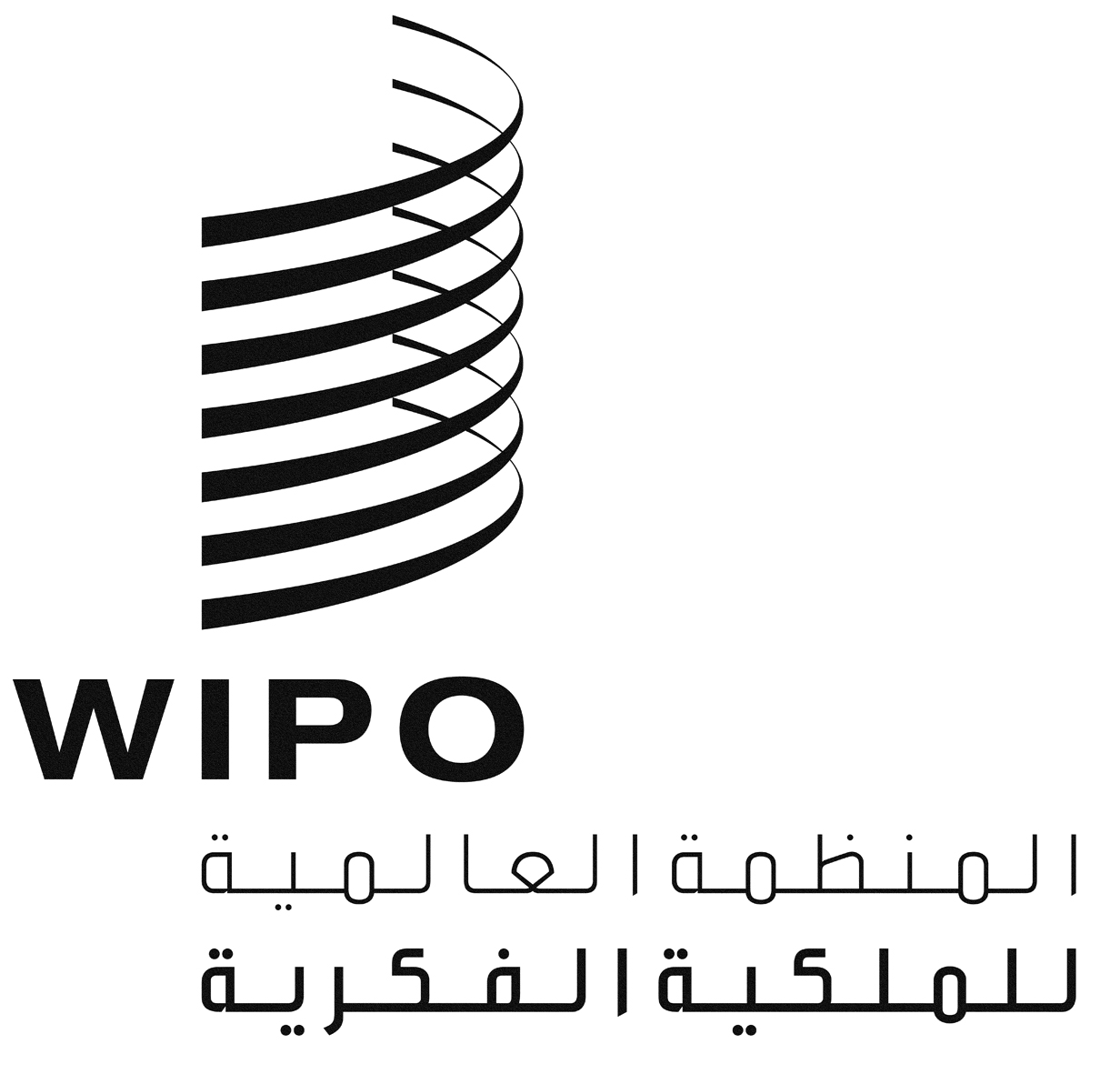 ACDIP/20/12CDIP/20/12CDIP/20/12الأصل: بالإنكليزيةالأصل: بالإنكليزيةالأصل: بالإنكليزيةالتاريخ: 17 أكتوبر 2017التاريخ: 17 أكتوبر 2017التاريخ: 17 أكتوبر 2017